
ПРОЕКТ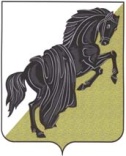 Об утверждении муниципальной программы « Благоустройство населенных пунктов  Булзинского сельского поселенияКаслинского муниципального района на  2020-2022 годы »В соответствии с Положением о порядке разработки, утверждения, реализации и контроля муниципальных программ, утвержденным Постановлением главы поселения от 04 мая 2011 года № 26, руководствуясь Уставом поселения,ПОСТАНОВЛЯЮ:1. Утвердить муниципальную Программу «Благоустройство населенных пунктов  Булзинского сельского поселения Каслинского муниципального района на 2020-2022годы   (далее - Программа) (прилагается).2. Осуществлять финансирование Программы в пределах средств, утвержденных в бюджете поселения на очередной финансовый год. Финансирование Программы сверх бюджетных ассигнований, утвержденных в бюджете поселения, осуществляется при условии поступления доходов в бюджет поселения за счет выделения дополнительных средств или перераспределения бюджетных средств на реализацию мероприятий Программы.3. Настоящее Постановление включить в регистр нормативно правовых актов Булзинского сельского поселения.4. Настоящее Постановление вступает в силу с 1 января 2020 года.5. Контроль и организацию исполнения настоящего Постановления оставляю за собой.Глава Булзинского сельского поселения                                                   А. Р. Титов Утвержденапостановлениемадминистрации Булзинскогосельского поселенияот « _ »  декабря  . № _МУНИЦИПАЛЬНАЯ  ПРОГРАММА« БЛАГОУСТРОЙСТВО НАСЕЛЕННЫХ ПУНКТОВ БУЛЗИНСКОГО СЕЛЬСКОГО ПОСЕЛЕНИЯ КАСЛИНСКОГО МУНИЦИПАЛЬНОГО РАЙОНА НА 2020-2022ГОДА»ПАСПОРТ1. Характеристика проблемы и ее решениепутем реализации мероприятий ПрограммыВ соответствии с Федеральным законом "Об общих принципах организации местного самоуправления в РФ" (ст. 14) к вопросам местного значения поселений отнесены:п. 13 - сохранение, использование и популяризация объектов культурного наследия (памятников истории и культуры), находящихся в собственности поселения, охрана объектов культурного наследия (памятников истории и культуры) местного (муниципального) значения, расположенных на территории поселения;п. 15 - создание условий для массового отдыха жителей поселения и организация обустройства мест массового отдыха населения;п. 19 - организация благоустройства и озеленения территории поселения, использования, охраны, защиты, воспроизводства городских лесов, лесов особо охраняемых природных территорий, расположенных в границах населённых пунктов поселения;п. 22 - организация ритуальных услуг и содержание мест захоронения;п. 21 – организация освещения улиц и установки указателей с названиями улиц и номерами домов;п. 26 - осуществление мероприятий по обеспечению безопасности людей на водных объектах, охране их жизни и здоровья.Вопросы содержания вышеперечисленных объектов внешнего благоустройства, в соответствии с нормативными эксплуатационными требованиями, а также обеспечение их сохранности необходимо решать программными методами ввиду необходимости планирования средств  в  бюджете поселения на эти цели.Поэтому необходим комплекс программных мероприятий, направленных на:- содержание и ремонт водопропускных канав и сети ливневой канализации, включающие работы по их очистке, а также дождеприемных колодцев с заменой отдельных ливнеприемных устройств и ж/б звеньев колодцев;- содержание зеленых насаждений, включающее обрезку деревьев,  кустарников и их посадку;- содержание историко-архитектурных памятников, включающее текущий ремонт элементов конструкций, очистку поверхностей от грязи и уборку мусора на прилегающей территории;- содержание скверов, включающее работы по уборке территории, обрезке деревьев и их поливу, текущему ремонту элементов благоустройства, а также очистке дорожек от снега в зимний период;- содержание пляжей, включающее уборку их территорий;- содержание кладбищ, включающее работы по уборке территории, подметанию дорожек и их очистке от снега в зимний период;- исполнение комплекса мероприятий по качественному выполнению работ по строительству, реконструкции, капитальному ремонту и текущему содержанию объектов внешнего благоустройства, находящихся в муниципальной собственности.2. Основные цели и задачи ПрограммыОсновной целью Программы является повышение уровня благоустройства территорий населённых пунктов поселений в целях обеспечения и улучшения их внешнего вида.Для достижения основной цели должны быть решены следующие задачи:1) обеспечение мероприятий по поддержанию необходимого уровня санитарно-экологического благополучия, содержанию и озеленению территорий населённых пунктов поселения;2) обеспечение санитарных и экологических требований правил содержания мест погребения;3) обеспечение комплекса мероприятий в целях качественного исполнения работ по строительству, реконструкции, капитальному ремонту и текущему содержанию объектов внешнего благоустройства, находящихся в муниципальной собственности.3. Ожидаемые результаты реализации ПрограммыБесперебойная и надежная работа ОВБ поселения:1) Улучшение внешнего облика населенного пункта, сохранение историко-архитектурного наследия:- содержание зеленых насаждений улиц:- обрезка деревьев 15 деревьев.- содержание памятников 3 ед.- содержание мест захоронения 2ед.4. Перечень мероприятий Программы 5. Срок реализации Программы     Реализация Программы предусматривается   в 2020- 2022гг. 6. Социальные, экономические и экологическиепоследствия реализации ПрограммыРеализация Программы позволит сохранить в надлежащем виде объекты внешнего благоустройства, а также эффективно использовать их по назначению для нужд и отдыха жителей поселения.Содержание зеленых насаждений позволит сохранить и улучшить экологические условия проживания населения, содержание историко-архитектурных памятников окажет благоприятное воздействие на эстетическое и культурное воспитание молодого поколения.7. Обоснование потребностей в необходимых ресурсахРасчет необходимого объема финансирования формируется на основании, утвержденных на 2020-2022гг физических объемов, указанных в разделе III п. 1 муниципальных заданий для каждого вида работ и утвержденных распорядителем бюджетных средств, в пределах общего лимита бюджетных ассигнований, выделенных на реализацию Программы в текущем году.8. Организация управления и механизм реализации ПрограммыМуниципальным заказчиком Программы является администрация поселения.Разработчиком и координатором Программы, а также распорядителем бюджетных средств, выделяемых на реализацию Программы, является администрация поселения.Распорядитель бюджетных средств, выделенных на реализацию мероприятий Программы, несет ответственность за их рациональное использование.Исполнение мероприятий Программы, направленных на ремонт объектов внешнего благоустройства, предусматривается осуществлять в порядке размещения муниципального заказа в соответствии с действующим законодательством.Контроль за  выполнением муниципальных заданий возлагается на администрацию поселения.Для обеспечения мониторинга и анализа хода реализации Программы и оценки ее эффективности администрация поселения согласовывает (уточняет) объем средств, необходимых для реализации мероприятий Программы в очередном финансовом году, и представляет в установленном порядке проект бюджетной заявки на финансирование Программы.Оценка достижения эффективности деятельности по реализации программных мероприятий осуществляется посредством мониторинга на основе индикативных показателей.Условием досрочного прекращения реализации Программы является досрочное достижение поставленных целей.Глава Булзинского сельского поселения                                                   А. Р. ТитовЗаказчик  ПрограммыАдминистрация Булзинского сельского поселения Разработчик ПрограммыАдминистрация Булзинского сельского поселения  Исполнитель мероприятий ПрограммыАдминистрация Булзинского сельского поселения Наименование Программы      Муниципальная программа «Благоустройство населенных пунктов Булзинского сельского поселения Каслинского муниципального района на 2020-2022года».Цель Программы            Повышение уровня благоустройства             
территорий населённых пунктов в целях обеспечения безопасного транспортного сообщения и улучшения экологической обстановки и  внешнего вида территории поселения    Задачи Программы         Обеспечение мероприятий по поддержанию       
необходимого уровня санитарно-экологического   
благополучия, содержанию и озеленению          
территории поселения;                  
Придание эстетичности облику поселения;            Обеспечение безопасности дорожного           
и пешеходного движения улично-дорожной сети;    Обеспечение санитарных и экологических       
требований правил содержания мест погребения;  
Обеспечение комплекса мероприятий            
в целях качественного исполнения работ         
по строительству, реконструкции,               
капитальному ремонту и текущему содержанию     
объектов внешнего благоустройства,             
находящихся в муниципальной собственности.     Целевые индикаторы       
и показатели             - освещение улиц- внешнее благоустройство- историко-архитектурных памятников 4 ед.- мест захоронения Сроки реализации         2020-2022годы Объемы и источники       
финансирования           Общий объем финансирования Программы           
на 2020  составляет  788,4 тыс. рублей,
2021 год составляет – 11,8 тыс. рублей, 2022 год составляет – 49,8 тыс. рублей  в том числе за счет средств:                   
бюджета поселения 2020  составляет  788,4 тыс. рублей,
2021 год составляет – 11,8 тыс. рублей, 2022 год составляет – 49,8 тыс. рублей  Ожидаемые конечные       
результаты реализации    
Программы и показатели   
социально-экономической  
эффективности            Бесперебойная и надежная работа ОВБ поселения:    
1. Обеспечение необходимого технического уровня
и обеспеченность безопасности дорожного движения;            
2. Улучшение внешнего облика поселения,           
сохранение историко-архитектурного наследия; N 
п/пНаименование объектов  
и видов работ      Вид работ, 
состав   
мероприятийСтоимость работ в действующих ценах(тыс.руб)Стоимость работ в действующих ценах(тыс.руб)Стоимость работ в действующих ценах(тыс.руб)Источники финансированияИсточники финансированияИсточники финансированияИсточники финансированияN 
п/пНаименование объектов  
и видов работ      Вид работ, 
состав   
мероприятийСтоимость работ в действующих ценах(тыс.руб)Стоимость работ в действующих ценах(тыс.руб)Стоимость работ в действующих ценах(тыс.руб)МБМБМБРБ123444561232020202120222020202120221Содержание объектов     
внешнего благоустройства2Прочие расходы на содержание внешнего благоустройства поселения96,91,71,796,91,71,73Уличное освещениетекущее    
содержание 691,510,148,1691,510,148,1ИТОГО:                  788,411,849,8788,411,849,8